08.12.2016                                                                                             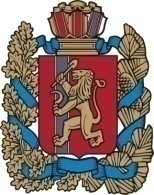 АДМИНИСТРАЦИЯ ЧУЛЫМСКОГО СЕЛЬСОВЕТА            НОВОСЕЛОВСКОГО РАЙОНА КРАСНОЯРСКОГО КРАЯ ПОСТАНОВЛЕНИЕп.Чулым         08 декабря 2016                                                                                                                                                           № 187 Об утверждении Положения об уведомлении представителя нанимателя муниципальных служащих администрации Чулымского сельсовета о возникшем конфликте интересов или о возможности его возникновения  В соответствии со статьей 11 Федерального закона от 25.12.2008 № 273-ФЗ «О противодействии коррупции», руководствуясь Уставом Чулымского сельсовета, постановляю:1.	Утвердить Положение об уведомлении представителя нанимателя муниципальных служащих администрации Чулымского сельсовета о возникшем конфликте интересов или о возможности его возникновения согласно приложению.2. Контроль за исполнением настоящего постановления оставляю за собой.3. Положение вступает в силу  в день, следующий за днем его официального опубликования в газете «Чулымский вестник».Глава администрации                                                             В.Н.Летников.    Чулымского сельсовета                                                                                   Приложение к постановлению Чулымского сельсовета от 08.12.2016 № 187ПОЛОЖЕНИЕоб уведомлении представителя нанимателя муниципальных служащих администрации Чулымского сельсовета о возникшем конфликте интересов или о возможности его возникновения 1. Настоящее Положение определяет:порядок уведомления представителя нанимателя муниципальных служащих администрации Чулымского сельсовета муниципальными служащими администрации Чулымского сельсовета, представителем нанимателя для которых является глава администрации  сельсовета, являющееся представителем нанимателя муниципальных служащих администрации Чулымского сельсовета, о возникшем конфликте интересов или о возможности его возникновения;порядок регистрации уведомлений должностных лиц о возникновении личной заинтересованности, которая приводит или может привести к конфликту интересов (далее - уведомления);порядок рассмотрения уведомлений должностным лицом, являющимся представителем нанимателя муниципальных служащих администрации Чулымского сельсовета.2. В случае возникновения у муниципального служащего личной заинтересованности, которая приводит или может привести к конфликту интересов, муниципальный служащий обязан не позднее рабочего дня, следующего за днем, когда ему стало об этом известно, уведомить должностное лицо, являющееся представителем нанимателя муниципальных служащих администрации Чулымского сельсовета.3. Уведомление оформляется муниципальным служащим в письменной форме согласно приложению № 1 к настоящему Положению.4. Уведомление представляется в комиссию по профилактики коррупции администрации Чулымского сельсовета, либо направляется должностному лицу, являющемуся представителем нанимателя муниципальных служащих администрации Чулымского сельсовета,  заказным почтовым отправлением с описью вложений.В Комиссии по профилактике коррупции в день получения, регистрируется  уведомление в журнале регистрации уведомлений по форме согласно приложению № 2 к настоящему Положению.Копия уведомления с отметкой о регистрации вручается (направляется) муниципальному служащему, представившему уведомление, в течение трех рабочих дней со дня регистрации.5. Комиссия по профилактике коррупции рассматривает уведомление и осуществляет подготовку мотивированного заключения, в котором отражается одно из следующих предложений:1) об отсутствии признаков личной заинтересованности муниципального служащего, которая приводит или может привести к конфликту интересов;2) о наличии признаков личной заинтересованности муниципального служащего, которая приводит или может привести к конфликту интересов, и о необходимости принятия должностным лицом, являющимся представителем нанимателя муниципальных служащих администрации Чулымского сельсовета мер по предотвращению или урегулированию конфликта интересов, стороной которого является муниципальный служащий;3) о наличии признаков, свидетельствующих, что муниципальным служащим не соблюдались требования об урегулировании конфликта интересов.Комиссия по профилактике коррупции при подготовке заключения имеет право получать от муниципальных служащих, направивших уведомления, пояснения по изложенным в них обстоятельствам и направлять в установленном действующим законодательством порядке запросы в органы государственной власти, органы местного самоуправления и заинтересованные организации.6. Уведомление, заключение, другие дополнительные материалы в течение семи рабочих дней со дня регистрации представляются должностному лицу, являющемуся представителем нанимателя муниципальных служащих администрации Чулымского сельсовета. В случае направления запросов, указанных в абзаце пятом пункта 5 настоящего Положения, уведомление, заключение и другие дополнительные материалы представляются должностному лицу, являющемуся представителем нанимателя муниципальных служащих администрации Чулымского сельсовета, в течение сорока пяти дней со дня регистрации уведомления. Указанный срок может быть продлен должностным лицом, являющимся представителем нанимателя муниципальных служащих администрации Чулымского сельсовета, но не более чем на тридцать дней.7. Должностное лицо, являющееся представителем нанимателя муниципальных служащих администрации Чулымского сельсовета, по результатам рассмотрения уведомления и заключения в течение трех рабочих дней принимается одно из следующих решений:1) признать, что при исполнении должностных обязанностей муниципальным служащим конфликт интересов отсутствует;2) признать, что при исполнении должностных обязанностей муниципальным лицом личная заинтересованность приводит или может привести к конфликту интересов;3) признать, что муниципальным служащим, направившим уведомление, не соблюдались требования об урегулировании конфликта интересов.8. В случае принятия решения, предусмотренного подпунктом 2 пункта 7 настоящего Положения, должностное лицо, являющееся представителем нанимателя муниципальных служащих администрации Чулымского сельсовета, в соответствии с Федеральным законом от 25.12.2008  № 273-ФЗ «О противодействии коррупции», Федеральным законом от 02.03.2007 № 25-ФЗ «О муниципальной службе в Российской Федерации» принимает меры по предотвращению или урегулированию конфликта интересов.9. В случае принятия решения, предусмотренного подпунктом 3 пункта 7 настоящего Положения, должностное лицо, являющееся представителем нанимателя муниципальных служащих администрации Чулымского сельсовета, направляет уведомление, заключение, другие дополнительные материалы в комиссию администрации Чулымского сельсовета по соблюдению требований к служебному поведению муниципальных служащих и урегулированию конфликта интересов.10. Комиссия администрации Чулымского сельсовета по соблюдению требований к служебному поведению муниципальных служащих и урегулированию конфликта интересов рассматривает уведомление, заключение, другие дополнительные материалы в порядке, утвержденном нормативным правовым актом администрации Чулымского сельсовета, утвердившего положение о комиссии по соблюдению требований к служебному поведению муниципальных служащих органа местного самоуправления и урегулированию конфликта интересов.Приложение № 1к Положениюоб уведомлении о возникшем конфликтеинтересов или о возможностиего возникновения_____________________________  (отметка об ознакомлении)                                             Представителю нанимателя (наименование)                                             ______________________________________                                                                          (ФИО)                                             от ____________________________________                                                           (ФИО, замещаемая должность)Уведомлениео возникновении личной заинтересованности, котораяприводит или может привести к конфликту интересов    Сообщаю  о  возникновении  у  меня  личной  заинтересованности, котораяприводит или может привести к конфликту интересов (нужное подчеркнуть).    Обстоятельства,     являющиеся    основанием    возникновения    личнойзаинтересованности: ________________________________________________________________________________________________________________________________________    Должностные  (служебные)  обязанности, на исполнение которых влияет илиможет повлиять личная заинтересованность: _______________________________________________________________________________________________________________________________________    Предлагаемые   меры  по  предотвращению  или  урегулированию  конфликтаинтересов: ________________________________________________________________________________________________________________________________________"__"____________ ____ г.  ______________________                                               _______________________              (подпись)                                                               (расшифровка подписи)Приложение № 2к Положениюоб уведомлении о возникшем конфликтеинтересов или о возможностиего возникновенияФорма журналарегистрации уведомлений о возникновении личнойзаинтересованности, которая приводит или можетпривести к конфликту интересовАДМИНИСТРАЦИЯ ЧУЛЫМСКОГО СЕЛЬСОВЕТА            НОВОСЕЛОВСКОГО РАЙОНА КРАСНОЯРСКОГО КРАЯ ПОСТАНОВЛЕНИЕ08 декабря 2016                            п.Чулым                               №188О       Порядке        осуществления       контроля       за соответствием расходов муниципального служащего, его супруги (супруга)  и   несовершеннолетних  детей их  доходам      администрации  Чулымского    сельсовета	В соответствии с Федеральным законом от 02.07.2007 № 25-ФЗ «О муниципальной службе в Российской Федерации», Федеральным законом от 25.12.2008 № 273-ФЗ «О противодействии коррупции», Федеральным законом от 03.12.2012 № 230-ФЗ «О контроле за соответствием расходов лиц, замещающих государственные должности, и иных лиц их доходам», Федеральным законом от 03.12.2012 № 231-ФЗ «О внесении изменений в отдельные законодательные акты Российской Федерации в связи с принятием Федерального закона «О контроле за соответствием расходов лиц, замещающих государственные должности, и иных лиц их доходам»Постановляю: 1. Утвердить Порядок осуществления контроля за соответствием расходов муниципального служащего, его супруги (супруга) и несовершеннолетних детей их доходам   администрации  Чулымского сельсовета  Новоселовского района  согласно приложению.  2. Контроль за исполнением настоящего постановления оставляю за собой.3. Положение вступает в силу  в день, следующий за днем его официального опубликования в газете «Чулымский вестник».Глава администрации                                                             В.Н.Летников.    Чулымского сельсоветаприложение к Постановлению администрацииЧулымского сельского совета08.12  2016 г. № 188   Порядок осуществления контроля за соответствием расходов муниципального служащего, его супруги (супруга) и несовершеннолетних детей их доходам  администрации  Чулымского сельсовета  	1. Настоящий Порядок в целях противодействия коррупции устанавливает  правовые и организационные основы осуществления контроля за соответствием расходов  муниципального служащего  его супруги (супруга) и несовершеннолетних детей общему доходу   данного лица и его супруги (супруга) за три последних года, предшествующих  совершению сделки (далее – контроль за расходами), определяет категории лиц,  в отношении которых осуществляется контроль за расходами, порядок  осуществления контроля за расходами и механизм обращения в доход Российской  Федерации имущества, в отношении которого не представлено сведений,  подтверждающих его приобретение на законные доходы. 	2. Настоящий Порядок устанавливает контроль за расходами лиц, замещающих (занимающих) должности  муниципальной службы администрации  Чулымского сельсовета (далее – муниципальные служащие); супруга (супруги) и несовершеннолетних   детей указанных лиц.	3.  Муниципальные служащие обязаны представлять сведения о своих расходах,  а также о расходах своих супруги (супруга) и несовершеннолетних детей по  каждой сделке по приобретению земельного участка, другого объекта недвижимости,  транспортного средства, ценных бумаг, акций (долей участия, паев в уставных (складочных) капиталах организаций), если сумма сделки превышает общий доход   данного лица и его супруги (супруга) за три последних года, предшествующих   совершению сделки, и об источниках получения средств, за счет которых совершена сделка. Сведения представляются по установленной форме справки.	4. Основанием для принятия решения об осуществлении контроля за расходами  муниципального служащего, а также за расходами его супруги (супруга) и  несовершеннолетних детей является достаточная информация о том, что данным   лицом, его супругой (супругом) и (или) несовершеннолетними детьми совершена   сделка по приобретению земельного участка, другого объекта недвижимости,   транспортного средства, ценных бумаг, акций (долей участия, паев в уставных  (складочных) капиталах организаций) на сумму, превышающую общий доход данного  лица и его супруги (супруга) за три последних года, предшествующих совершению сделки. Указанная информация в письменной форме может быть представлена в  установленном порядке:	1) правоохранительными органами, иными государственными органами, органами местного самоуправления, ответственными лицами по  профилактике коррупционных и иных правонарушений и должностными лицами  государственных органов, органов местного самоуправления, Банка России, государственной корпорации, Пенсионного фонда Российской Федерации, Фонда социального страхования Российской Федерации, Федерального фонда  обязательного медицинского страхования, иной организации, созданной   Российской Федерацией на основании федеральных законов, организации,  создаваемой для выполнения задач, поставленных перед федеральными   государственными органами;	2) постоянно действующими руководящими органами политических партий и   зарегистрированных в соответствии с законом иных общероссийских общественных   объединений, не являющихся политическими партиями;	3) Общественной палатой Российской Федерации;	4) общероссийскими средствами массовой информации.	5. Информация анонимного характера не может служить основанием для  принятия решения об осуществлении контроля за расходами муниципального  служащего, а также за расходами их супруг (супругов) и несовершеннолетних  детей.	6.  Решение об осуществлении контроля принимается главой Чулымского сельсовета отдельно в отношении каждого такого лица и   оформляется в письменной форме. Глава Чулымского сельсовета уведомляет о принятом решении лиц, указанных в пункте 4 настоящего Порядка.	7.  Контроль за расходами муниципального служащего, а также за расходами его супруги (супруга) и несовершеннолетних детей включает в себя:	1) истребование от данного лица сведений:	а) о его расходах, а также о расходах его супруги (супруга) и   несовершеннолетних детей по каждой сделке по приобретению земельного участка,  другого объекта недвижимости, транспортного средства, ценных бумаг, акций (долей   участия, паев в уставных (складочных) капиталах организаций), если сумма сделки превышает общий доход данного лица и его супруги (супруга) за три   последних года, предшествующих совершению сделки;	б) об источниках получения средств, за счет которых совершена сделка,  указанная в подпункте "а" настоящего пункта;	2) проверку достоверности и полноты представленных сведений;	3) определение соответствия расходов данного лица, а также расходов его супруги (супруга) и несовершеннолетних детей по каждой сделке по приобретению  земельного участка, другого объекта недвижимости, транспортных средств,  ценных бумаг, акций (долей участия, паев в уставных (складочных) капиталах   организаций) их общему доходу.	8. Комиссия по соблюдению требований к служебному поведению муниципальных служащих администрации Чулымского сельского сельсовета и урегулированию конфликтов интересов (далее Комиссия), осуществляет контроль за   расходами муниципального служащего, а также за расходами их супруг (супругов)  и несовершеннолетних детей.	9. Комиссия не позднее чем через два рабочих дня со дня получения решения  об осуществлении контроля за расходами муниципального служащего, а также за   расходами его супруги (супруга) и несовершеннолетних детей обязана уведомить  его в письменной форме о принятом решении и о необходимости представить   сведения, предусмотренные пунктом 7 настоящего Порядка. В уведомлении должна содержаться информация о порядке представления и   проверки достоверности и полноты этих сведений. В случае, если муниципальный служащий, обратился с ходатайством в соответствии с частью 3 пункта 16 Порядка, с данным лицом в течение семи рабочих дней со дня поступления ходатайства (в случае наличия уважительной причины - в   срок, согласованный с данным лицом) проводится беседа, в ходе которой должны  быть даны разъяснения по интересующим его вопросам.	10. Проверка достоверности и полноты сведений, предусмотренных пунктом  3,  частью 1 пункта 7  настоящего Порядка, осуществляется Комиссией.	11. Сведения, предусмотренные пунктом 3, частью 1 пункта 7 настоящего Порядка и представленные в   соответствии с настоящим Порядком, относятся к информации ограниченного  доступа. Если федеральным законом такие сведения отнесены к сведениям,   составляющим государственную тайну, они подлежат защите в соответствии с   законодательством Российской Федерации о государственной тайне.	12. Не допускается использование сведений, предусмотренных пунктом 3, частью 1 пункта 7 настоящего Порядка и представленных в соответствии с настоящим Порядком, для установления   либо определения платежеспособности лица, представившего такие сведения, а  также платежеспособности его супруги (супруга) и несовершеннолетних детей, для сбора в прямой или косвенной форме пожертвований (взносов) в фонды общественных объединений, религиозных и иных организаций либо в пользу физических лиц.	13. Лица, виновные в разглашении сведений, предусмотренных пунктом 3, частью 1 пункта 7 настоящего Порядка и представленных в соответствии с настоящим Порядком, либо в   использовании этих сведений в целях, не предусмотренных федеральными  законами, несут ответственность, установленную законодательством Российской  Федерации.	14. Представленные в соответствии с настоящим Порядком сведения об  источниках получения средств, за счет которых совершена сделка по   приобретению земельного участка, другого объекта недвижимости, транспортного   средства, ценных бумаг, акций (долей участия, паев в уставных (складочных)   капиталах организаций), если сумма сделки превышает общий доход муниципального   служащего и его супруги (супруга) за три последних года, предшествующих   совершению сделки, размещаются " на официальном сайте с соблюдением законодательства Российской Федерации о государственной   тайне и о защите персональных данных.	15. Муниципальный служащий, в связи с осуществлением контроля за его  расходами, а также за расходами его супруги (супруга) и несовершеннолетних  детей, обязан представлять сведения, предусмотренные частью 1 пункта 7 настоящего Порядка.	16. Муниципальный служащий, в связи с осуществлением контроля за его   расходами, а также за расходами его супруги (супруга) и несовершеннолетних   детей вправе:	1) давать пояснения   в письменной форме:	а) в связи с истребованием сведений, предусмотренных частью 1 пункта 7 настоящего Порядка;	б) в ходе проверки достоверности и полноты сведений, предусмотренных пунктом 3, частью 1 пункта 7, и по ее результатам;	в) об источниках получения средств, за счет которых им, его супругой   (супругом) и (или) несовершеннолетними детьми совершена сделка, указанная в подпункте «а» части 1 статьи 7 настоящего Порядка;	2) представлять дополнительные материалы и давать по ним пояснения в   письменной форме;	3) обращаться с ходатайством в Комиссию о проведении с ним беседы по   вопросам, связанным с осуществлением контроля за его расходами, а также за   расходами его супруги (супруга) и несовершеннолетних детей. Ходатайство  подлежит обязательному удовлетворению.	17. Муниципальный служащий на период осуществления контроля за его  расходами, а также за расходами его супруги (супруга) и несовершеннолетних  детей может быть в установленном порядке отстранен от замещаемой (занимаемой)   должности на срок, не превышающий шестидесяти дней со дня принятия решения об осуществлении такого контроля. Указанный срок может быть продлен до 90 дней лицом, принявшим решение об осуществлении контроля за расходами. На  период отстранения от замещаемой (занимаемой) должности денежное содержание  (заработная плата) по замещаемой (занимаемой) должности сохраняется.	18. Комиссия обязана:	1) осуществлять   анализ поступающих в соответствии с настоящим Порядком и   Федеральным законом от 25 декабря 2008 года № 273-ФЗ "О противодействии   коррупции" сведений о доходах, расходах, об имуществе и обязательствах   имущественного характера муниципального служащего, его супруги (супруга) и   несовершеннолетних детей;	2) принимать   сведения, представляемые в соответствии с пунктом 3 настоящего Порядка.	3) истребовать от муниципального служащего сведения, предусмотренные частью 1 пункта 7 настоящего Порядка;	4) провести с ним беседу в случае поступления ходатайства,   предусмотренного частью 3 пункта 16 настоящего Порядка.	19. Комиссия   вправе:	1) проводить по   своей инициативе беседу с муниципальным служащим;	2) изучать   поступившие от муниципального служащего дополнительные материалы;	3) получать от   муниципального служащего пояснения по представленным им сведениям и материалам;	4) направлять в   установленном порядке запросы в органы прокуратуры Российской Федерации, иные   федеральные государственные органы, государственные органы субъектов   Российской Федерации, территориальные органы федеральных органов   исполнительной власти, органы местного самоуправления, общественные  объединения и иные организации об имеющейся у них информации о доходах,   расходах, об имуществе и обязательствах имущественного характера данного   лица, его супруги (супруга) и несовершеннолетних детей, а также об источниках   получения расходуемых средств.	5) наводить справки  у физических лиц и получать от них с их согласия информацию.	20. Доклад о результатах осуществления контроля за расходами муниципального служащего, а также за расходами его супруги (супруга) и несовершеннолетних   детей представляется Комиссией  главе Чулымского сельского совета, принявшему решение об осуществлении контроля за расходами.	21. Комиссия вносит в случае необходимости  предложения о применении к такому лицу мер юридической ответственности и   (или) о направлении материалов, полученных в результате осуществления   контроля за расходами, в органы прокуратуры и (или) иные государственные   органы в соответствии с их компетенцией.	22. Глава Чулымского сельского совета при принятии решения о   применении к муниципальному служащему мер юридической ответственности вправе  учесть рекомендации Комиссии.	23. Муниципальный служащий должен быть проинформирован с соблюдением  законодательства Российской Федерации о государственной тайне о результатах,  полученных в ходе осуществления контроля за его расходами, а также за   расходами его супруги (супруга) и несовершеннолетних детей.	24. Комиссия направляет  информацию о результатах, полученных в ходе осуществления контроля за   расходами муниципального служащего, а также за расходами его супруги   (супруга) и несовершеннолетних детей, с согласия главы Чулымского сельского совета, в органы и организации (их должностным лицам),   которые предоставили информацию, явившуюся основанием для осуществления   контроля за расходами, с соблюдением законодательства Российской Федерации о   государственной тайне и о защите персональных данных и одновременно   уведомляет об этом муниципального служащего.	25. Невыполнение муниципальным служащим, обязанностей, предусмотренных данным Порядком, является правонарушением.	26. Лицо, совершившее правонарушение, подлежит в установленном порядке   освобождению от замещаемой (занимаемой) должности, увольнению с муниципальной   службы.	27. В случае, если в ходе осуществления контроля за расходами муниципального служащего, а также за расходами его супруги (супруга) и несовершеннолетних детей выявлены обстоятельства, свидетельствующие о несоответствии расходов   данного лица, а также расходов его супруги (супруга) и несовершеннолетних детей их общему доходу, материалы, полученные в результате осуществления  контроля за расходами, в трехдневный срок после его завершения направляются администрацией  сельсовета  в органы прокуратуры Новоселовского района.	28. В случае, если в ходе осуществления контроля за расходами муниципального служащего, а также за расходами его супруги (супруга) и несовершеннолетних детей выявлены признаки преступления, административного или иного правонарушения, материалы, полученные в результате осуществления контроля за  расходами, в трехдневный срок после его завершения направляются администрацией  сельсовета  в  государственные органы в соответствии с их компетенцией.Периодическое печатное издание органов местного самоуправленияЧулымский сельсоветN п/пДата регистрации уведомленияИнициалы имени и отчества, фамилия, должность лица, подавшего уведомлениеИнициалы имени и отчества, фамилия, должность муниципального служащего, зарегистрировавшего уведомлениеПодпись муниципального служащего, зарегистрировавшего уведомление12345